【今日主題】你所不知道的馬可講員︰劉介磐弟兄經節︰「想了一想、就往那稱呼馬可的約翰他母親馬利亞家去．在那裡有好些人聚集禱告。」（徒 12:12）綱要:一、馬可在敬虔的家庭中成長1、他的父親2、他的母親馬利亞3、他受的教育二、馬可對主耶穌的認識1、馬可既然不是主耶穌所挑選的使徒，他對主耶穌的認識和信心是從那兒來的，何以他能為主耶穌寫「福音書」作見證呢？2、由於馬可的父母樂意接待主耶穌和門徒，馬可才有機會接觸到主耶穌。3、在「最後的晚餐」上更多的接觸耶穌4、近身看見祂，聽見祂5、在客西馬尼園中聽見耶穌的禱告6、看見耶穌被捉拿、釘十架受難7、看見主耶穌復活的顯現8、看見祂向門徒吹聖靈，對門徒交付使命三、馬可的學習與經歷1、在耶路撒冷教會受浸2、在教會生活中學習與見聞經歷(1)從此以後，他參加了耶路撒冷的教會生活，開始在教會的聚會中學習「使徒的教訓」，也就是馬太根據他的跟隨記錄，整理出來的主耶穌對門徒的教訓。(2)在這其間，他親身經歷了初期教會榮美的共同生活（徒2：43～47）3、在教會生活中長大成熟四、馬可的事奉1、第一次作使徒彼得與西拉的同工2、寫成希臘文的福音書3、聽使徒口述寫了「彼得前書」4、第二次隨巴拿巴與掃羅去居比路佈道(1)為什麼馬可忽然中途離開呢？傳統上的說法，都是偏保羅而小看馬可的，認為馬可年青，不能吃苦，宣道的路程是極其艱難的，馬可從小養尊處優，受不了從別加到彼西底的安彭書睿一家˙三月代禱信2020才進入第三個月，已經有許多人喊著要不要直接整個年都忘掉。整個二零二零年，每個人都不得不面對接連的焦慮。就算不是在封城的疫區，也在生活的層層面面受到影響。餐廳沒有客人來吃飯，球迷沒有比賽可以看，股市綠油油的一片慘淡，學生無法上學爸媽一聲長嘆，教會擔心聚會有可能群聚感染，轉直播沒人要看。教會論受到衝擊，聖禮的意義再次定義，團契生活虛擬的可不可以。對於我所從事這樣高度與人接觸的「宣教動員」事工來說，又會受到什麼樣的衝擊？當紛擾的2019過去，2020並沒有更好，我們是否仍然能高聲讚美神，祢仍然坐著為王，掌權直到永遠？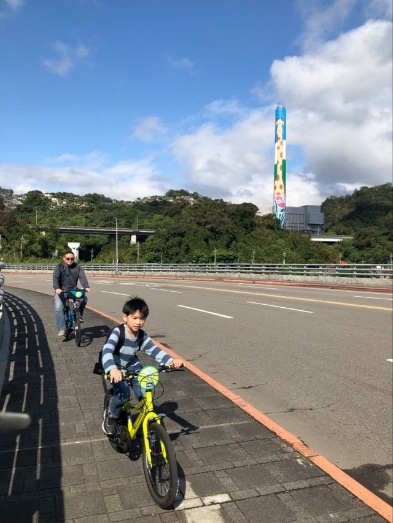 這樣的時刻，我希望能有清楚的答案，但我沒有。聖經裡面也充滿了這樣的問句，讓我覺得不孤單。禱告似乎不是讓我有個神奇解藥的萬靈丹，而是一個信心的窗口，讓我們對永恆的，萬有的，全知全能的那位至高者，仍有溝通的管道。這是前幾個週日到《淡水信友堂》講道「你的，我的，祂的故事」，我的開場白。昨天在馬來西亞的不同的事工夥伴，傳來整個國家將會「鎖國」二週一直到月底，在國外的趕緊買最後機票回國，在路上的趕緊上路回家，在家的趕緊採買存糧和日用品。今晨一首詩歌「主是磐石」（Charlesworth）旋律進入我的心中：『主耶穌是磐石，我之避難所，如沙漠地，有蔭涼所；主耶穌是磐石，我之避難所，暴風雨中之避難所。』這首從小就聽到的傳統聖詩，一直以來都沒有很「敬拜讚美」，卻在生命裡有很深的刻印。每當有暴風有挑戰的時候，想到這段歌詞就心中穩妥。中午未到正在一個培訓當中，訊息傳來台灣官方果斷宣布所有外籍人士限制入境，本國入境也都十四天自我管理。求主憐憫，我們繼續前行。因為防疫，全世界一下子時間甚至空間多了起來。街上人變少了，不敢坐大眾運輸工具，有些餐廳原本要訂才有位置，現在反而有促銷。更多的是原本有些時常出差在外奔波的父親們，開始回到家庭當中陪伴妻子與孩子，重拾本來就該有的天倫。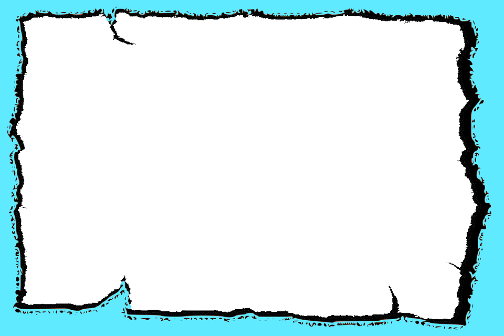 我們家不論在台灣或海外服事，都嘗試著一家在一起，也是開始自學的初心。許多人開始必須適應不同的工作型態，除了在家工作之外，包括更頻繁的線上會議。而這些早就是書睿過去兩年的日常，現在更順理成章地透過社群媒體牧養、交流、陪伴。但真實的面對面，生命故事的交通也是不可少的。憶紜特別珍惜這段寶貴的時刻，好好陪伴認識過去比較少機會親近的弟兄姊妹。疫情當前，飛不了，就慢慢坐著聊。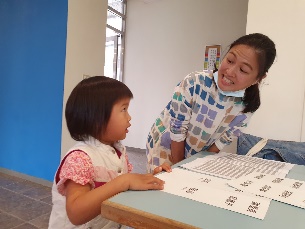 因為疫情的因素，不只是我們的行程受到影響，全世界都受到影響。所以不少的活動都必須改期，取消，或是用線上的方式進行。所以其實現在一片空，歡迎個別的邀約，也期待與我們的每一個代禱者有更深刻的接觸。拜託如果真的看到這一行，請跟我們約時間，總有一杯咖啡一通電話或一頓晚餐的精心時刻給您！本週各項聚會今日	09:30	兒童主日學		09:45	主日聚會	葉提多弟兄		09:45	中學生團契		11:00 《擘餅記念主聚會》		11:00 	慕道班	週二 19:30	英文查經班週三	19:30	交通禱告會	劉國華弟兄週四	14:30	姊妹聚會	陳梅軒姊妹		15:30	姊妹禱告會	吳瑞碧姊妹週五	19:00	小社青	查經聚會		19:00	愛的團契	希伯來書13週六	14:00	大專團契	禱告會		18:00	社青團契《掃描QR-參與主日聚會的方式》               (B)就是照他在基督身上所運行的大能大力，使他從死裏復活，叫他在天上坐在自己的右邊…又將萬有服在他的腳下，使他為教會作萬有之首。                                                  以弗所書1:20~22台北基督徒聚會處      第2629期  2020.04.12教會網站：http://www.taipeiassembly.org年度主題：回想˙回轉˙回復--改變你基督徒的壞習慣		主日上午	主日下午 	下週主日上午	下週主日下午	聚會時間：9時45分	2時10分	9時45分	2時10分	司     會：羅煜寰弟兄		陳宗賢弟兄	領     詩：彭書睿弟兄	四月同工會	曹先進弟兄	司     琴：	俞齊君姊妹		詹甯喻姊妹	講     員：葉提多弟兄		下週講員：任  駿弟兄	本週題目：看哪，我將一切都更新了	下週主題：	本週經文：啟示錄21:1-22:5	下週經文：	上午招待：吳瑞碧姊妹 施兆利姊妹	下週招待：吳純紹姊妹 林寶猜姊妹		李泳嫻姊妹			喬懷禹弟兄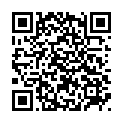 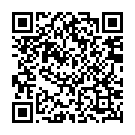 北市中正區100南海路39號。電話（02）23710952傳真（02）23113751臺北市中正區100南海路39號。電話（02）23710952傳真（02）23113751《主日聚會直播》  《教會網站-聆聽錄音》屬靈防疫小叮嚀(一)新冠肺炎疫情愈加嚴峻，人類活動大幅限縮。當我們被肉眼看不見的病毒逼到牆角時，也是我們檢視自己內心的好時機。大衛王曾因心中驕傲、數點百姓，遭受瘟疫懲罰，但他知道即使落在神的管教中，仍可仰望祂豐盛的憐憫（撒下24）。如今世界強權仍在爭辯病毒的起因，就像有時候我們也難以斷定災難的根源，但是讓我們在努力防範那看不見的病毒同時，更是在神面前省察自己那看不見的邪情私慾（詩51:10, 139:23）。我有沒有單顧自己的私心？我有沒有竊取神榮耀的驕傲與偽善？趕快回轉向神，好讓我們能坦然無懼地說：「那在我裡面的，比那在世界上的更大。」（約壹4:4）。